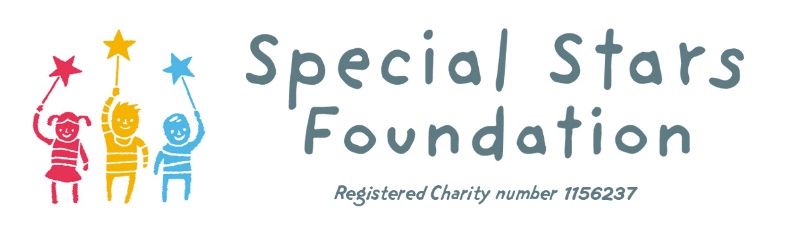 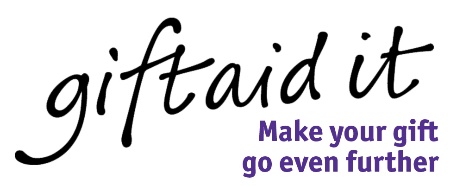 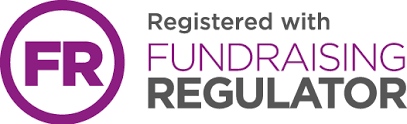 Gift Aid declaration – for past, present & future donationsI want to Gift Aid any cash and product donations I make in the future or have made in the past 4 years to Special Stars Foundation        (please tick)I am a UK taxpayer and understand that if I pay less Income Tax and/or Capital Gains Tax than the amount of Gift Aid claimed on all my donations in that tax year it is my responsibility to pay any difference                  (please tick)My Details Mr/Mrs/Ms/Miss/Dr/Prof/Other:____________________First Name____________________________________Surname______________________________________Address (please inc postcode)_______________________________________________________________________________________________________________________________Telephone:___________________________________________________________________Email address:________________________________________________________________Signed:____________________________________ Date:_____________________________Please notify the charity if you: Want to cancel this declaration Change your name or home address No longer pay sufficient tax on your income and/or capital gains. If you pay Income Tax at the higher or additional rate and want to receive the additional tax relief due to you, you must include all your Gift Aid donations on your Self Assessment tax return or ask HM Revenue and Customs to adjust your tax code. 